wRITING SPECULATIVE fICTION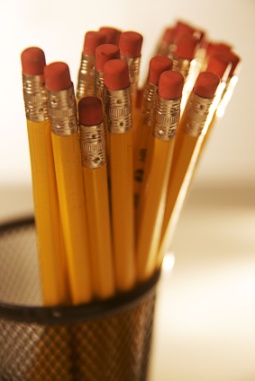 USING EXEMPLARS TO MODEL IN OWN WRITINGdECONSTRUCTING vISUAL tEXTTHINGS TO CONSIDER FOR THE pERSONAL rESPONSETextPrinciple IllustratedLine / Section That Best Exemplifies“Strings”“Strings”Personal Example:Personal Example:“They’re MadeOut of Meat”“They’re MadeOut of Meat”Personal Example:Personal Example:“He-y, Come on Ou-t”“He-y, Come on Ou-t”Personal Example:Personal Example: